                    KАРАР                                                                 ПОСТАНОВЛЕНИЕ                  «31» май  2019-й                            №48                         «31» мая О внесении дополнений изменений в Постановление Администрации сельского поселения Сандугачевский сельсовет муниципального района Янаульский район Республики Башкортостан от  18 июня 2018 года № 31 «Об утверждении  муниципальной программы «Благоустройство населённых пунктов сельского поселения Сандугачевский  сельсовет муниципального района Янаульский  район Республики Башкортостан на  2019 - 2021 годы»        В соответствии с Федеральным законом  от 06.10.2003 г. № 131-ФЗ «Об общих принципах организации местного самоуправления в Российской Федерации», Уставом  сельского поселения Сандугачевский сельсовет,  в целях установления единого порядка содержания территории и осуществления мероприятий по благоустройству, повышения ответственности физических и юридических лиц за соблюдением чистоты и порядка, Администрация  сельского поселения Сандугачевский  сельсовет муниципального района Янаульский район Республики Башкортостан  п о с т а н о в л я е т:      1.  Внести изменения и дополнения в постановление Администрации сельского поселения Сандугачевский сельсовет № 31 от 18.06.2018 года «Об утверждении  муниципальной программы «Благоустройство населённых пунктов сельского поселения Сандугачевский  сельсовет муниципального района Янаульский  район Республики Башкортостан на  2019 - 2021 годы»»        2. Финансирование Программы, начиная с 2019 года, осуществлять в пределах средств, предусмотренных в муниципальном бюджете  сельского поселения  Сандугачевский  сельсовет на соответствующий финансовый год.      3. Установить, что в ходе реализации муниципальной  программы «Благоустройство населенных пунктов сельского поселения Сандугачевский сельсовет муниципального  района  Янаульский  район Республики Башкортостан на 2019-2021 годы» ежегодной корректировке подлежат мероприятия и объемы их финансирования с учетом возможностей средств бюджета поселения      4. Обнародовать данное постановление на информационном стенде администрации сельского поселения Сандугачевский сельсовет муниципального района Янаульский район Республики Башкортостан, по адресу: 452812, РБ, Янаульский район, с. Сандугач, ул. К.Садретдинова, д.5 и разместить на  сайте  сельского поселения Сандугачевский сельсовет муниципального района Янаульский район Республики Башкортостан по адресу: http://sp-sandugach.ru/.      5. Контроль за исполнением настоящего постановления  оставляю за собой.Глава сельского поселения                                                                 Т.Ш. Куснияров                                                                                                                                                        Утверждена постановлением  Администрации сельского поселения Сандугачевский сельсовет муниципального района Янаульский район Республики Башкортостан от  31 мая 2019 года  №48 МУНИЦИПАЛЬНАЯ ПРОГРАММА«Благоустройство населённых пунктовсельского поселения Сандугачевский  сельсовет муниципального района Янаульский  район Республики Башкортостан на 2019 - 2021 годы»2019 годПаспорт   муниципальной  программы«Благоустройство населённых пунктов сельского поселения Сандугачевский сельсовет муниципального района Янаульский район Республики Башкортостан на 2019 - 2021 годы».1. Содержание проблемы и обоснование необходимостиее решения программными методами           Данная Программа является основной для реализации мероприятий по благоустройству, озеленению, улучшению санитарного состояния и архитектурно-художественного оформления  расширения   населённых пунктов.        Сельское поселение Сандугачевский  сельсовет включает в себя 6 населённых пунктов: с.Сандугач, с.Барабановка, с.Рабак, д.Норканово, д.Арлян и д.Новая Кирга. Населённые пункты  расположены  компактно,  но имеется значительная протяженность дорог муниципального, регионального и федерального значения. Многие  объекты внешнего благоустройства населенных пунктов, таких как пешеходные дорожки, дороги, нуждаются в ремонте и реконструкции.      В течение 2016-2017  годов в населённых пунктах сельского поселения проведена определённая работа по ремонту дорожного покрытия,   проводилось озеленение, была благоустроена территория памятных сооружений, посвященных погибшим и умершим участникам ВОВ. Проведена работа по реконструкции уличного освещения.  Данная работа будет продолжена и в последующие годы.         В сельском поселении функционирует добровольная пожарная команда, в каждом населенном пункте имеется добровольно пожарная дружина, состоящая из пяти человек. Имеется пожарная машина -  ГАЗ-66, 1989 года выпуска,  мотопомпа АЦ -30. Требуется капитальный ремонт пожарной машины, емкость для воды находится в аварийном состоянии, протекает.       Программно-целевой подход к решению проблем благоустройства необходим, так как без стройной комплексной системы благоустройства сельского поселения Сандугачевский  сельсовет  невозможно добиться каких-либо значимых результатов в обеспечении комфортных условий для деятельности и отдыха жителей поселения. Важна четкая согласованность действий администрации и предприятий, учреждений,  населения, обеспечивающих жизнедеятельность поселения и занимающихся благоустройством. Определение перспектив благоустройства сельского поселения Сандугачевский  сельсовет  позволит добиться сосредоточения средств на решение поставленных задач, а не расходовать средства на текущий ремонт отдельных элементов благоустройства.       Финансовое обеспечение Программы осуществляется за счет бюджета сельского поселения Сандугачевский  сельсовет, спонсорской помощи.2. Основные цели, задачи Программы, сроки реализации.Целями и задачами Программы являются:-осуществление мероприятий по поддержанию порядка, благоустройства, архитектурно-художественного оформления и санитарного состояния на территории сельского поселения Сандугачевский сельсовет;- формирование среды, благоприятной для проживания населения;- повышение уровня благоустройства дворовых территорий, улучшение подходов и подъездов к жилым домам;- установление единого порядка содержания территорий;- привлечение к осуществлению мероприятий по благоустройству территорий физических и юридических лиц и повышение их ответственности за соблюдение чистоты и порядка; - усиление контроля за использованием, охраной и благоустройством территорий;- восстановление и повышение транспортно-эксплуатационного состояния дворовых проездов до уровня, позволяющего обеспечить нормативные требования;- создание новых и обустройство существующих хозяйственных, детских, спортивных площадок малыми архитектурными формами.  Сроки реализации Программы – 2019 - 2021 годы.3. Система программных мероприятий     К программно-целевым мероприятиям относятся:- уборка территории, включая в себя регулярную очистку территории от мусора, грязи, снега, вывоз мусора, уход за зелёными насаждениями;- содержание элементов внешнего благоустройства;- озеленение территории муниципального образования;- содержание и эксплуатация дорог;- участие в ремонте жилищного фонда;- очистка берегов малых рек и водоемов;- посадка деревьев;- строительство коммуникаций (газопровод, водопровод, электрификация, дороги); - освещение населённых пунктов сельского поселения Сандугачевский  сельсовет  - определение и утверждение объема финансирования Программы;- подготовка отчета реализации программы, информационно-аналитических материалов;- организация обнародования работы, направленной на освещение цели и решений задач Программы, о ходе реализации Программы.	В результате реализации программы ожидается создание условий, обеспечивающих комфортные условия для работы и отдыха населения на территории сельского поселения Сандугачевский  сельсовет. 	Эффективность программы оценивается по следующим показателям:- процент привлечения населения  сельского поселения Сандугачевский сельсовет  к работам по благоустройству;- процент привлечения предприятий и организаций поселения к работам по благоустройству;- уровень взаимодействия предприятий, обеспечивающих благоустройство поселения и предприятий,  обслуживающих инженерные сети;- уровень благоустроенности сельского поселения Сандугачевский  сельсовет  (обеспеченность поселения автодорогами с усовершенствованным покрытием, сетями наружного освещения, зелеными насаждениями, детскими игровыми и спортивными площадками).4. Ресурсное обеспечение Программных мероприятий         Финансирование мероприятий Программы осуществляется за счет средств сельского поселения Сандугачевский  сельсовет. Общая сумма планируемых затрат за 2019 - 2021 годы –   6394,7  тысяч рублей, из них средства Республики Башкортостан 1500,00 тысяч рублей.5. Механизм реализации Программы      Реализация программных мероприятий осуществляется всеми исполнителями основных мероприятий, указанных в паспорте Программы, в соответствии с действующим законодательством.      Основным координатором реализации данной Программы является Администрация сельского поселения Сандугачевский  сельсовет муниципального района Янаульский район Республики Башкортостан.6. Организация управления Программой, контрольнад ходом ее реализации      Ответственность за своевременное и качественное выполнение мероприятий Программы, рациональное использование финансовых средств, выделяемых на ее реализацию, несут организации и ведомства, указанные в графе «Исполнители».7. Ожидаемые конечные результаты программы.	Реализация Программных мероприятий позволит благоустроить населенные пункты,  построить и ввести в эксплуатацию новые жилые дома, что увеличит доходную  часть бюджета. Увеличится количество жителей.  Отремонтировать дороги,  построить новые дороги. Улучшить освещение улиц. Построить новые торговые предприятия. Увеличится количество предприятий малого и среднего  бизнеса. Проводить своевременный откос сорной травы в летний период и очистку от снежных заносов в зимний период. Изготовление проектно-сметной документации для строительства  газопровода, электрификации и водопровода позволить включить данные виды работ в федеральные и республиканские программы развития  сельских населенных пунктов.	Привитие жителям   любви и уважения к своей малой Родине, к соблюдению чистоты и порядка на территории сельского поселения Сандугачевский сельсовет.  Участие жителей, работников предприятий и учреждений в благоустройстве и озеленении  населенных пунктов сельского поселения.                                                                                                                                                                                                                       Приложение 1 Основные мероприятиямуниципальной программы «Благоустройство населённых пунктов сельского поселения Сандугачевский  сельсоветмуниципального района Янаульский  район Республики Башкортостан  на 2019 - 2021 годы»Глава сельского поселения                                                                                                                          Т.Ш. КуснияровБАШKОРТОСТАН  РЕСПУБЛИКАҺЫЯҢАУЫЛ  РАЙОНЫМУНИЦИПАЛЬ РАЙОНЫНЫҢҺАНДУҒАС АУЫЛ СОВЕТЫ АУЫЛ БИЛӘМӘҺЕ ХАКИМИӘТЕ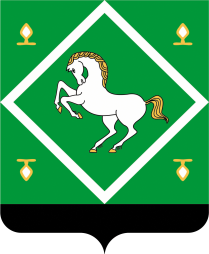 АДМИНИСТРАЦИЯСЕЛЬСКОГО ПОСЕЛЕНИЯ САНДУГАЧЕВСКИЙ  СЕЛЬСОВЕТ МУНИЦИПАЛЬНОГО  РАЙОНАЯНАУЛЬСКИЙ РАЙОНРЕСПУБЛИКИ БАШКОРТОСТАННаименование ПрограммыМуниципальная программа «Благоустройство населённых пунктов сельского поселения Сандугачевский  сельсовет муниципального района Янаульский  район Республики Башкортостан на 2019 - 2021 годы». (далее в тексте - Программа)Основание  для  разработки ПрограммыФедеральный закон от 6 сентября 2003 года  № 131-ФЗ  «Об общих принципах организации местного самоуправления в Российской Федерации»; «Правила благоустройства и санитарного содержания сельского поселения Сандугачевский сельсовет муниципального района Янаульский район Республики Башкортостан»Руководитель ПрограммыАдминистрация  сельского поселенияОсновной разработчик ПрограммыАдминистрация сельского поселенияЦели ПрограммыСовершенствование системы комплексного благоустройства, осуществление мероприятий по поддержанию порядка, архитектурно-художественного оформления и санитарного состояния на территории сельского поселения. Создание комфортных условий для деятельности и отдыха жителей поселения.Задачи  Программы- установление единого порядка содержания территорий;- привлечение к осуществлению мероприятий по благоустройству территорий физических и юридических лиц и повышение их ответственности за соблюдение чистоты и порядка; - усиление контроля за использованием, охраной и благоустройством территорийСроки реализации Программы- 2019 - 2021 годыПодпрограммы«Дорожное хозяйство»«Благоустройство территорий населенных пунктов«Обеспечение мер пожарной безопасности»«Коммунальное хозяйство»«Охрана окружающей среды»Перечень         основных           мероприятий        Программы- благоустройство территорий населенных пунктов;-содержание и ремонт дорог в населенных пунктах;-обеспечение пожарной безопасности на территории сельского поселения-мероприятия по охране окружающей средыИсполнители основных           мероприятий   Программы- Администрация  сельского поселения;- руководители предприятий и организаций (по согласованию);Объемы и источники финансирования Программыобщий  объем  финансирования  на  реализацию  Программы составляет   5394,6  тыс.руб. согласно Приложения 1  Система  организации   управления и контроля за      исполнением  Программы - общее руководство Программой и контроль за ходом ее реализации   осуществляет руководитель Программы. Руководителем Программы ежегодно  проводится уточнение первоочередных мероприятий Программы на очередной календарный год и проектирование перечня мероприятий на последующий год.Контроль за ходом реализации Программы представляет собой систему  ежегодного мониторинга действий исполнителей мероприятий Программы.Ежегодно Администрация  сельского поселения представляет Совету депутатов сельского поселения отчет о ходе реализации мероприятий  Программы.  Ожидаемые конечные       результаты       реализации      Программы- в результате реализации программы благоустроить территории мест массового пребывания населения,  выполнить ремонт дорожного полотна, обустроить детские и спортивные площадки, ликвидировать несанкционированные свалки, прочие мероприятия.Реализация Программы 
(по годам)Объём финансирования 
(тыс. руб.)Объём финансирования 
(тыс. руб.)Местный бюджетРеспубликанский бюджет20191824,7500,02020 1535,0500,020211535,0500,0ИТОГО:4894,71500,0№   
п/пНаименование мероприятийОтветственный
исполнительСрок исполнения№   
п/пНаименование мероприятийОтветственный
исполнительСрок исполнения2019201920202020202020212021№   
п/пНаименование мероприятийОтветственный
исполнительСрок исполнения№   
п/пНаименование мероприятийОтветственный
исполнительСрок исполненияМестный бюджет Республ. бюджетМестный бюджетРеспубл. бюджетМестный бюджетМестный бюджетРеспубл. бюджетРеспубл. бюджет1Коммунальные услугиАдминистрация сельского поселения2019-2021
годы780,0780,0780,0780,02Услуги по содержанию имуществаАдминистрация сельского поселения2019-2021
годы25,0050,0250,050,050,0250,0250,04Другие расходы по содержанию имуществаАдминистрация сельского поселения2019-2021
годы84,084,084,084,05Прочие работы и услугиАдминистрация сельского поселения2019-2021
годы404,1621,0150,0621,0621,06Увеличение стоимости строительных материаловАдминистрация сельского поселения2019-2021
годы50,0100,0----150,0150,07Дорожное хозяйствоАдминистрация сельского поселения2019-2021
годы284,7200,0-100,0--100,0100,08Обеспечение пожарной безопасностиАдминистрация сельского поселения2019-2021
годы50,00009Текущий ремонтАдминистрация сельского поселения2019-2021
годы150,010Услуги по организацию питанияАдминистрация сельского поселения2019-2021
годы100,011Увеличение стоимости основных средств(контейнера)Администрация сельского поселения2019-2021
годы96,9Итого1824,7500,01535,0500,01535,01535,0500,0500,0